B.A 2nd Semester, 2024Multidisciplinary Course, FYUGPSub: Foundation of Mathematical ScienceTopic:  Missing Numbers, Odd man Out, Coding & Decoding…………………………………………………………………………………………………Question:Determine the missing number in the given sequence 1, 3, 5, 7, 11, __, 17, 19Solution:Given sequence: 1, 3, 5, 7, 11, ?, 17, 19The given sequence is in ascending order and it is a prime number list.As we know, prime numbers are the numbers that are divisible by 1 and the number itself only.As a result, the missing number in the sequence should be 12.Hence, the sequence becomes 1, 3, 5, 7, 11, 13, 17, 19.2. Find the missing number from the following?Solution:Using the row-wise logic, we can find the missing number from the given table.The logic used here is first element in the row + second element in the row = third element in the row:In first row, 6 + 9 = 15In second row, 8 + 12 = 20Similarly, in the third row, 4 + 6 = 10Hence, the missing number is 10.3. Find the missing number:Solution:Now, let us first find the relation for 3 = 18.Thus, if we double the square of 3, we get 18.I.e., 2 × (32) = 2 × 9 = 18Now, let’s check for second row:2 × (42) = 2 × 16 = 32Third row: 2 × (52) = 2 × 25 = 50Fourth row: 2 × (62) = 2 × 36 = 72Similarly for fifth row: 2 × (72) = 2 × 49 = 98Hence, the missing number in the given table is 98.4. Determine the missing number:Solution:First, find the logic for the first row and apply it in the second row to find the missing number.Logic for first row: (263 – 188) × 4 = 75 × 4 = 300.Similarly for the second row, we get(915 – 893) × 4 = 22 × 4 = 88.Therefore, the missing number is 88.5. Find the missing number: 195, 383, 575, 763, 955, ___ .Solution:Given sequence, 195, 383, 575, 763, 955, ___ .Go through the given sequence from left to right.In the given sequence, each number has three digits.The logic used here is as follows:First digit of the number is increased by 2Second digit of the number is decreased by 1Third digit of the number is decreased and increased by 2 alternatively.Hence, the missing number in the sequence is 1143.Therefore, the sequence is 195, 383, 575, 763, 955, 1143.6. Calculate the missing number:Solution:Row wise logic used here is First element in the row + Second element in the row – 2 = Third element in the row.I.e., First row: 6 + 1 – 2 = 7 -2 = 5Second row = 3 + 9 – 2 = 12 – 2 = 10Hence, the third row = 4 + 3 – 2 = 7 – 2 = 5.Therefore, the missing number in the third row is 5.7. Find the missing number from the sequence: 5, 10, 13, 26, 29, 58, 61, ___.Solution:Given sequence: 5, 10, 13, 26, 29, 58, 61, ___.In the given sequence, the numbers are multiplied by 2 and increased by 3 alternatively.I.e. Second number in the sequence = 5 × 2 = 10Third number in the sequence = 10 + 3 = 13Fourth number in the sequence = 13 × 2 = 26Fifth number in the sequence = 26 + 3 = 29Sixth number in the sequence = 29 × 2 = 58Seventh number in the sequence = 58 + 3 = 61Hence, the eight number in the sequence = 61 × 2 = 122.Thus, the missing number is 122.So, the sequence is 5, 10, 13, 26, 29, 58, 61, 122.8. Compute the missing number in the sequence: 1, 8, 27, 64, ___, 216.Solution:Given sequence: 1, 8, 27, 64, ___, 216.The logic used here is the cube of the natural number13 = 123 = 833 = 2743 = 6453 = 12563 = 216Thus, the missing number is 125.Hence, the given sequence is 1, 8, 27, 64, 125, 216.9. Find the missing number:Solution:The rows follow a sequence of square numbers such as 172, 182, and 192, if we read each row as a three digit number.I.e. = 172 = 289182 = 324192 = 361.Hence, the missing number is 1.10. What number should come next in the sequence 22, 21, 23, 22, 24, 23, __.Solution:Given Sequence: 22, 21, 23, 22, 24, 23, __.In the given sequence, the numbers are decreased by 1 and increased by 2 alternatively.First number: 22Second number = 22 – 1 = 21Third number = 21 +2 = 23Fourth number = 23 – 1 = 22Fifth number = 22 + 2 = 24Sixth number = 24 – 1 = 23Seventh number = 23 + 2 = 25.Practice QuestionsFind the missing number in the sequence: 53, 53, 40, 40, 27, 27, ___.Determine the missing number:Find the missing number in the sequence: 664, 332, 340, 170, ____, 89.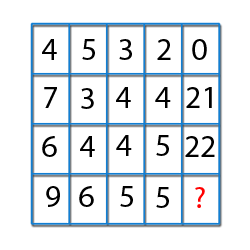 Logic:
Column-Wise
(First Column Element × 4th Column element) - (2nd column element + 3rd Column element) = Last Column Element

(4×2)-(5+3) = 0
(7×4)-(3+4) = 21
(6×5)-(4+4) = 22
(9×5)-(6+5) = 34.Find the missing number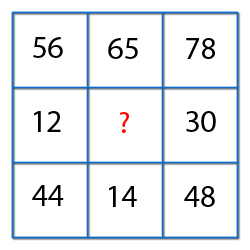 Logic:First Row Element - Third Row Element = Second Row Element.

56 - 44 = 12
65 - 14 = 51
78 - 48 = 30.
Hence, in the missing number should be 51.Find the missing number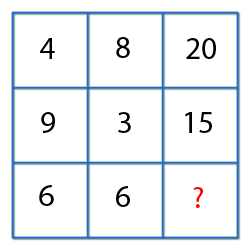 20 = 8 x 2 + 4
15 = 3 x 2 + 9
Hence,
The number on the blank space,
6 x 2 + 6 = 18.Find the missing term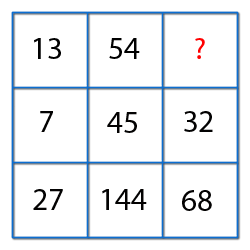 In the first column,
27- 7 X 2 = 13
In the second column,
144 – 45 X 2 = 54
So,
in the third column,
68 -32 X 2 = 4Find the missing term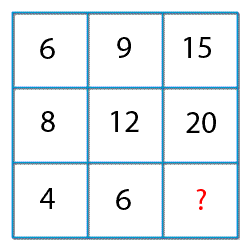 Logic:First element + second element = Third Element.
6 + 9 = 15
8 + 12 = 20
4 + 6 = 10
So, required number is 10.Find the missing number?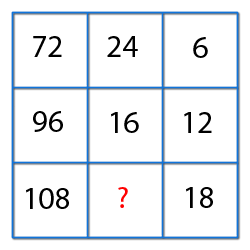 Logic (Row-wise):
(First Element / Second element) * 2 = Third Element.

So,
(108/x) * 2 = 18
x = 12.
Missing Number = 12. Find the missing number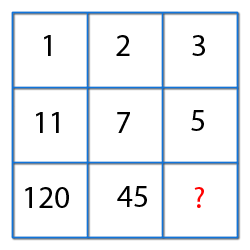 Logic:First column => 112 - 12 = 120.
Second Column => 72 - 22 = 45.
Third column => 52 - 32 = 16 Find the missing number1, 4, 27, 16, ? , 36, 343Solutions: Clearly, the given series consists of cubes of odd numbers and squares of even numbers, i.e 13, 22, 33, 42So, missing term 53 = 125 Find the missing term4, 6, 12, 14, 28, 30, ?Solutions: The given sequence is a combination of two series:4, 12, 28, ?andii.		6, 14, 30, ……….Now the pattern followed in each of the above two series is: +8, +16, +32So, the missing number = (28 +32)= 60 Find the missing number1, 3, 3, 6, 7, 9, ?, 12, 21Solutions:  The given sequence is a combination of two series:1, 3, 7, ?, 21    and      ii.	3, 6, 9, 12 ……….Now the pattern followed in (i) is +2, +4, ………………And the pattern followed in (ii) is +3So, the missing number = (7 +6)= 13Find the next two terms in the seriesA, C, F, J, ?, ?			Ans. O, UR, U, X, A, D, ?			Ans. GT, R, P, N, L,?, ?			Ans. J, HFind the missing term4: 17 :: 7: ?		Ans.502: 32 :: 3 ?		Ans. 243  Hints: 25 =32 & 35= 243Coding and Decoding:Question:	If in a certain code, LUTE is written as MUTE and FATE is written as GATE, then how will BLUE be written in that code.CLUE		b. GLUE	c. FLUE	d. SLUEQuestion:	In a certain language, MADRAS is coded as NBESBT, how is BOMBAY coded in that language.CPNCBX		b. CPNCBZ	 c.	CPOCBZ	d. CQOCBZQuestion:	If FISH is written as EHRG in a certain code, how would JUNGLE be written in that code?ITMFKD		b. ITNFKD	c. KVOHMF		d. TIMFKDQuestion: 	In a certain code, ROAD is written as URDG. How is SWAN written in that code?VXDQ		b. VZDQ	c. VZCP		d. UXDQOdd man out and series:Question:  Find the Odd ones 3, 5, 11, 14, 17, 212117143Answer: Option iiiExplanation:Each of the numbers except 14 is an odd number.The number '14' is the only EVEN number.Questions:  Find the Odd ones of 27, 64, 100, 125, 216, 34327100125343Answer: Option iiExplanation:The pattern is 23, 33, 43, 53, 63, 73. But, 100 is not a perfect cube.Question: Find the Odd one 10, 25, 45, 54, 60, 75, 8010455475Answer: Option iiiExplanation:Each of the numbers except 54 is multiple of 5.Question: Find the odd one 6, 9, 15, 21, 24, 28, 3028212430Answer: Option( i)Explanation:Each of the numbers except 28, is a multiple of 3.Question: Find the Odd one 41, 43, 47, 53, 61, 71, 73, 8161717381Answer: Option (iv)Explanation:Each of the numbers except 81 is a prime number.69158122046?3=184=325=506=727=?188300263893?915615391043?28932436?2618420100?21147